
Pole Dancer Enrolment Form  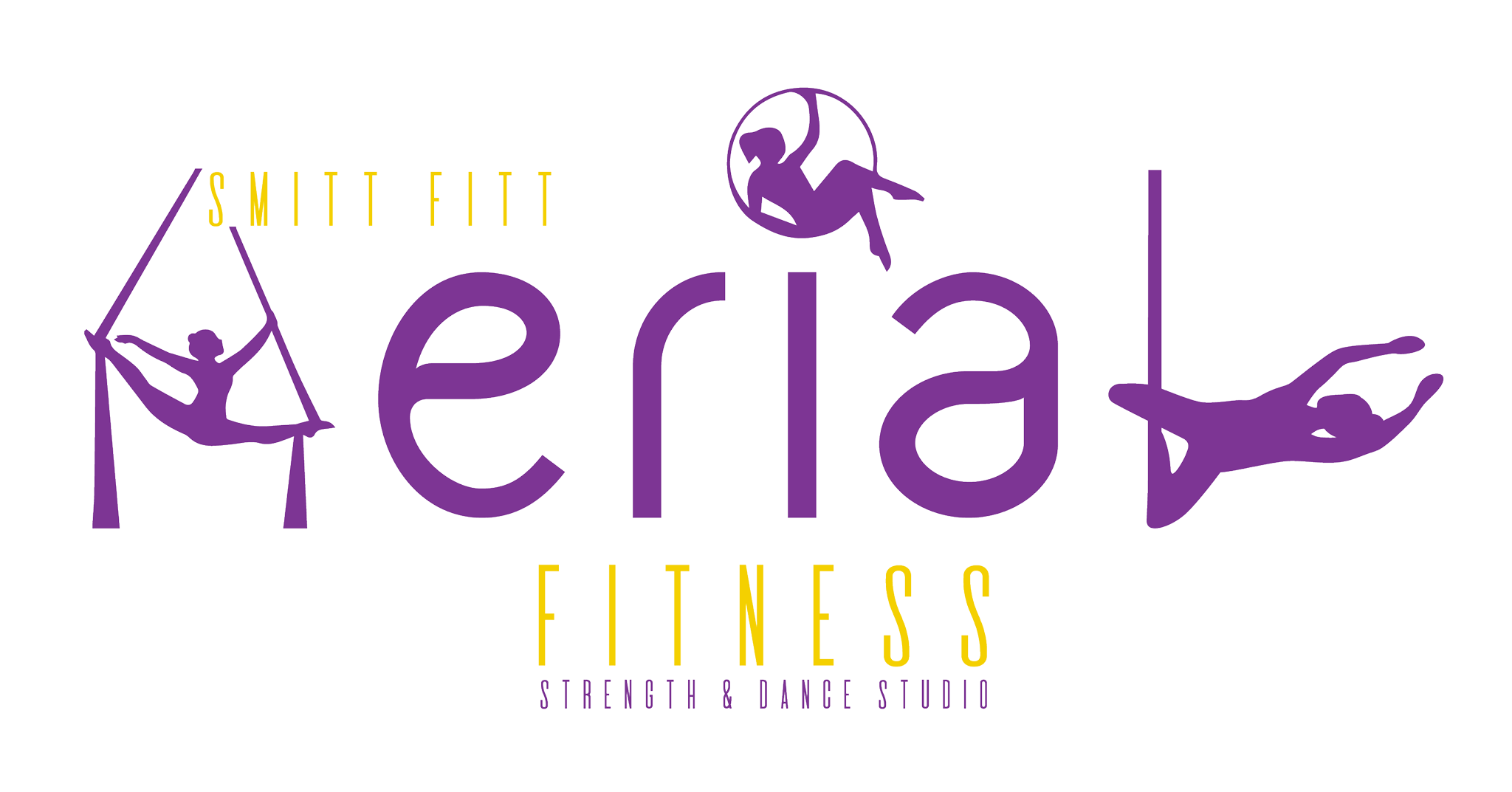 First Name _____________________________ Last Name________________________________D.O.B.  _______________________________ Mobile _______________________________________Email Address ______________________________________________________________________Address _____________________________________________________________________________ Suburb ___________________________________________ Postcode________________________ Emergency Contact Name __________________________________________________________Emergency Contact Number ______________________________________________________Do you have any injuries?  YES / NO If yes please explain ____________________________________________________________________Do you suffer from any of the following….Please write Y or N in spaces providedAsthma ______ Epilepsy ______ Dizziness _____Heart problems ______ Joint problems ______ High or low blood pressure ______  Any health issues which may prevent you from participating in strenuous exercise ______ (if yes please explain____________________________________________________________________At Smitt Fitt Aerial Fitness safety is our number one priority. Pole dancing can be a dangerous sport and if instructors feel you have breached safety rules and put yourself, other students or the instructor at risk then you will be asked to leave. PARKINGDue to the site having multiple facilities, it is important for you to know where you can park. Anywhere you see Be Strong Fitness parking signs, out the front along the service road or in the court next to out building. When entering Smitt Fitt Aerial Fitness there may be a fitness class on in Bhive. Please arrive quietly and ensure you try not to disrupt other clients. Please DO NOT wear heels or any other sharp type shoes outside Smitt Fitt Aerial Fitness. The mats in Bhive are made for runners or flat shoes only. By signing this enrolment form you are agreeing to the terms and conditions and have read our privacy policy.Signed ______________________________________  Date _______________________________________Parent/Guardian Full Name ____________________________________________________________(If signing for a minor)